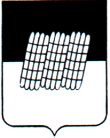 СОВЕТ ДЕПУТАТОВ УСВЯТСКОГО СЕЛЬСКОГО ПОСЕЛЕНИЯДОРОГОБУЖСКОГО РАЙОНА СМОЛЕНСКОЙ ОБЛАСТИРЕШЕНИЕ  от 23 декабря 2022 года                                                                            № 25 Об утверждении структуры Администрации Усвятского сельского поселения Дорогобужского района Смоленской области В соответствии с Федеральным законом от 6 октября 2003 года № 131-ФЗ «Об общих принципах организации местного самоуправления в Российской Федерации»Совет депутатов Усвятского сельского поселения Дорогобужского района Смоленской области РЕШИЛ:1. Утвердить структуру Администрации Усвятского сельского поселения Дорогобужского района Смоленской области согласно приложению.           2.Решение Совета депутатов Усвятского сельского поселения Дорогобужского района Смоленской области от 19.09.2017 №17 «О структуре Администрации Усвятского сельского поселения Дорогобужского района Смоленской области» считать утратившим силу.3. Настоящее решение подлежит официальному опубликованию в печатном средстве массовой информации «Информационном вестнике Усвятского сельского поселения Дорогобужского района Смоленской области». 4. Настоящее решение вступает в силу с  даты принятия.Глава муниципального образования Усвятское сельское поселениеДорогобужского района  Смоленской области                                Л.П. Павликов                   ПРИЛОЖЕНИЕ                                                                                                                                                          к решению Совета депутатовУсвятского сельского поселения                                                                                                                                                          Дорогобужского района
                                                                                                                                                          Смоленской области                                                                                                                                                          от 23 декабря 2022 г. № 25Структура Администрации Усвятского сельского поселения Дорогобужского района Смоленской областиГлава муниципального образования Усвятское сельское поселение Дорогобужского района Смоленской области Главный специалистВедущий специалистСпециалистI категорииСтарший менеджерМенеджерСтарший менеджерМенеджерМенеджер